Math 351:    Questions for class discussion, 2nd NovemberFunctions of one variable:  continuity; limits; sequential continuity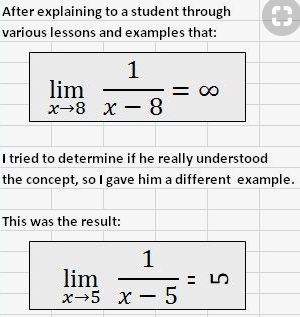    Continuity & limitsDefine function, domain, graph.Let f(x) be defined on (a, b) and let p  Define:   f(x) is continuous at x = p.Give both the “Mattuck” and the traditional Define:  f(x) is continuous on (a, b).Prove, using only the definition of continuity, that each of the following functions is continuous on the given interval.  f(x) = x2 on (-∞, ∞)  f(x) = 1/x on (0, ∞)  f(x) =    on (-∞, ∞)   f(x) =   on (-∞, ∞) Prove that g(x) = sin x  is continuous on (-∞, ∞).  Hint:  show that |sin a – sin b| ≤  |a – b| .What are the four types of discontinuities?Define:  right-continuity, left-continuity.   Define:   f(x) is continuous on [a, b].Using (4) prove that    Which fact(s) about the Riemann integral are you taking for granted?Let f be defined for x near p.  Define:  the limit of f(x) as  exists and equals L.(a)  Let f(x) = 3x + 1.  Prove, using only the definition of limit, that (b)   Let g(x) = Prove, using only the definition of limit, that (c)  Prove that (d)  Prove that    [S. Abbott, Understanding Analysis, 2nd edition, Springer (2016)] True or False?   Justify! If a particular  has been constructed as a suitable response to a particular  challenge, then any smaller positive  will also suffice.If  and b happens to be in the domaing of f, then L = f(b).If for any function g .  What is the relationship between continuity and limit? Define:  limit as x.  Prove each of the following results, using only the definition of limit.